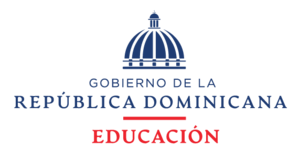 Distrito Educativo 08-04, Santiago NoroesteUNIDAD DE DESCENTRALIZACION Y PARTICIPACION COMUNITARIAGUIA DE SISTEMATIZACIÓ DEL PRECONGRSO DISTRITAL.EXPERIENCIAS DE DESCENTRALIZACIÓN EDUCATIVA Y PARTICIPACIÓN COMUNITARIA EN LOS CENTROS EDUCATIVOS. 24 DE MAYO 2023.ETAPAS DE PREPARACION, SEGUIMIENTO Y EJECUCION.Santiago, R.D.15 de Junio del 2023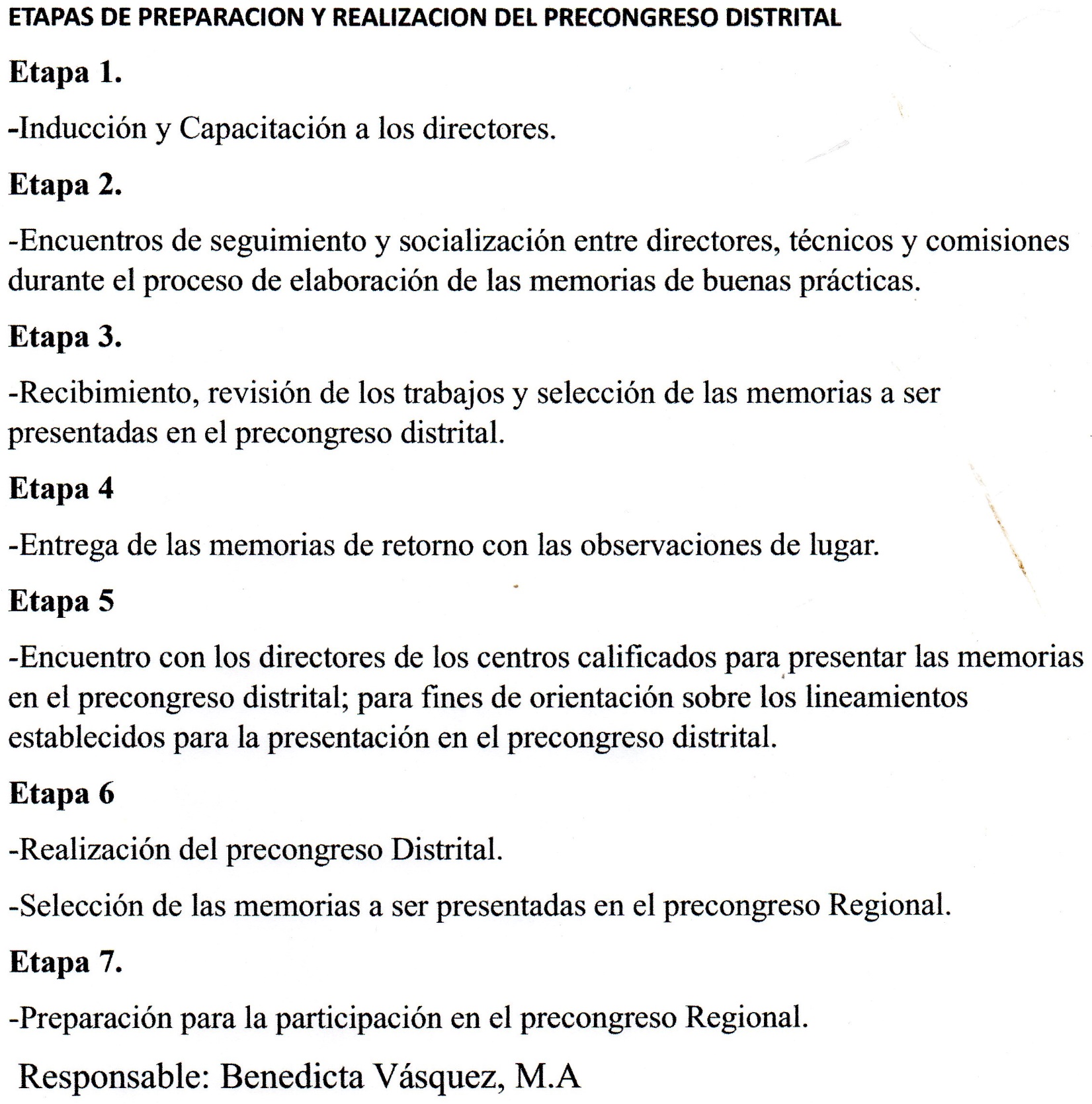 Desarrollo de las etapasPreparación-Cronograma: 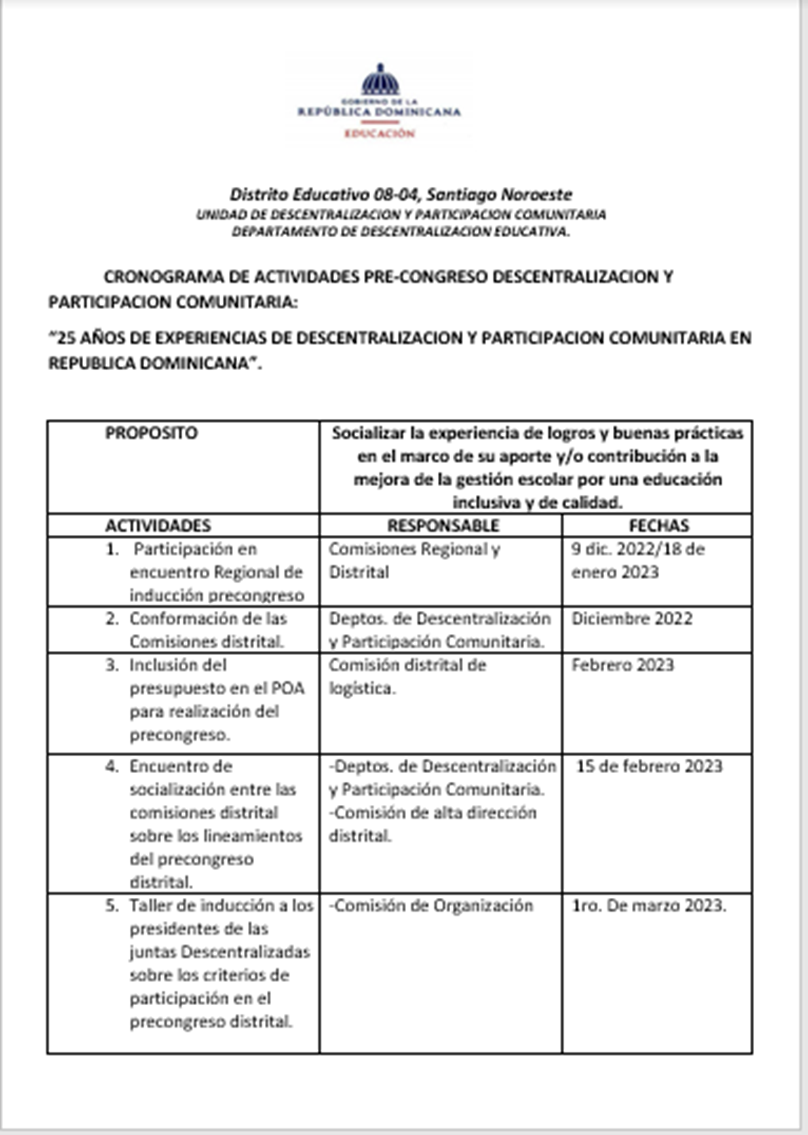 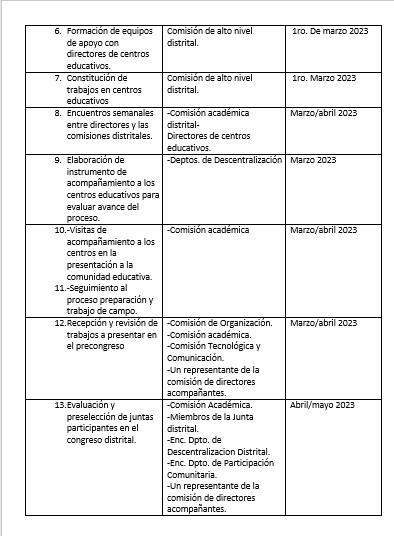 Conformación de Comisiones  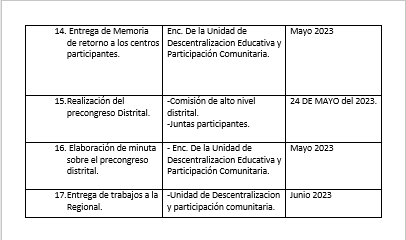 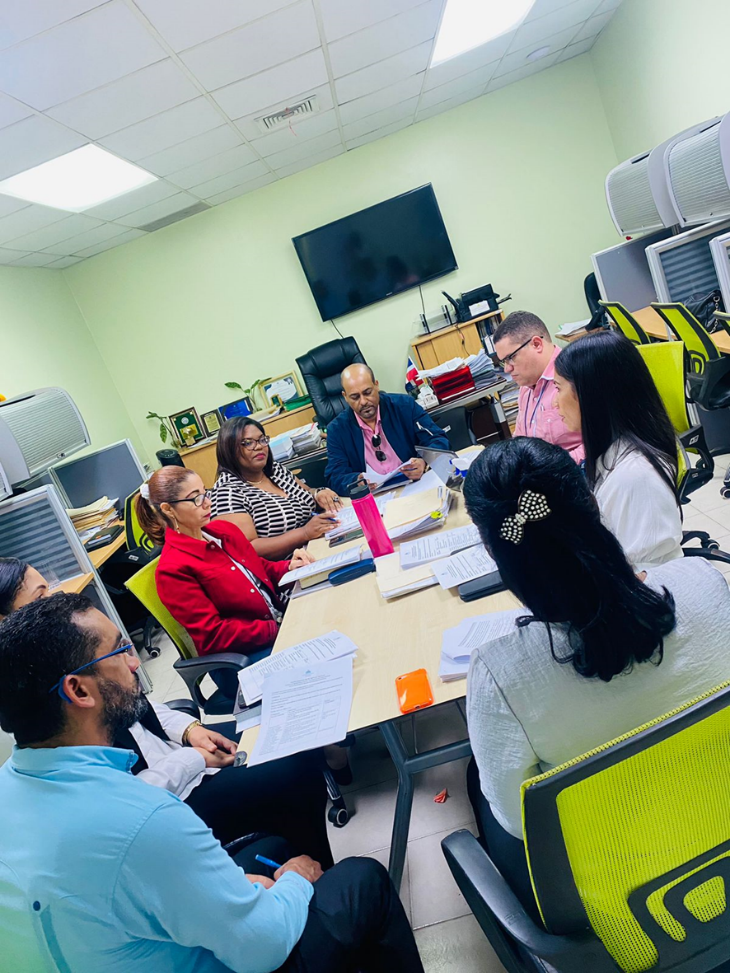 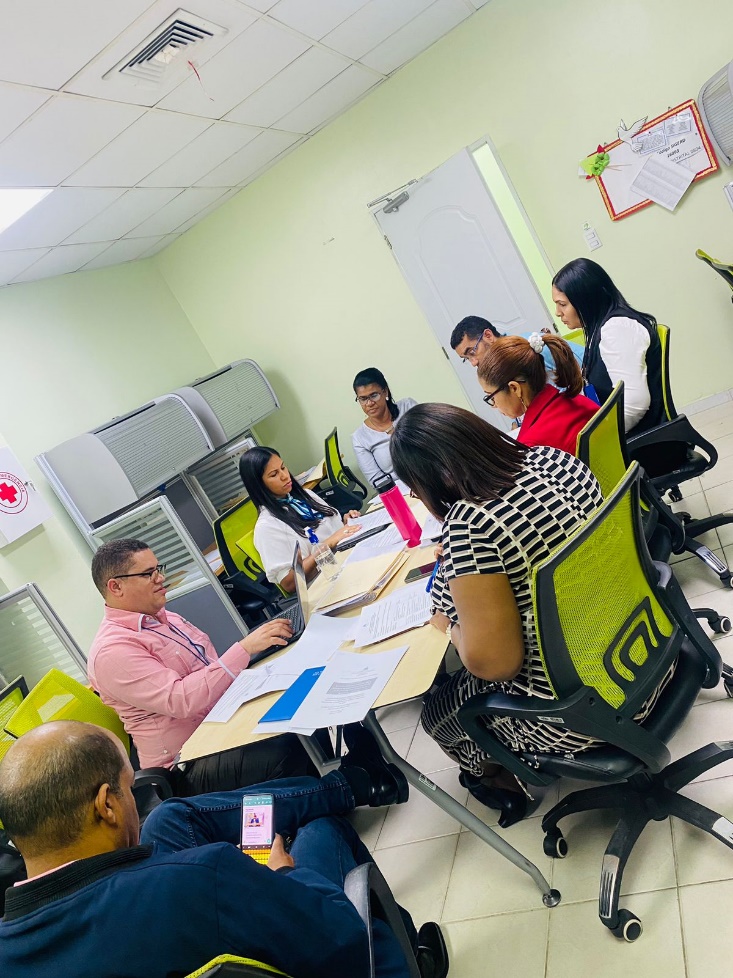 Taller de inducción a directores y/o presidentes de Juntas de centros.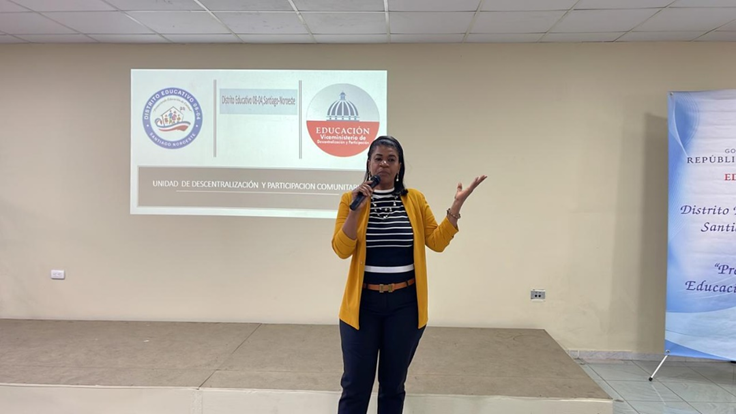 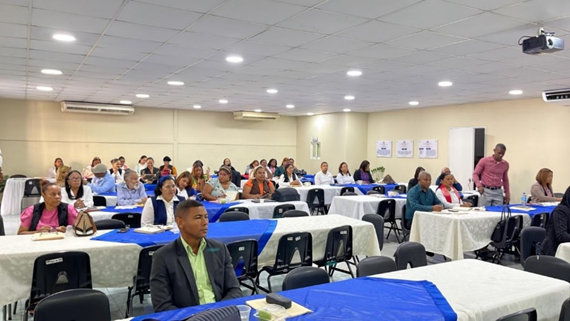 Encuentros de seguimiento y acompañamiento, virtuales y presenciales.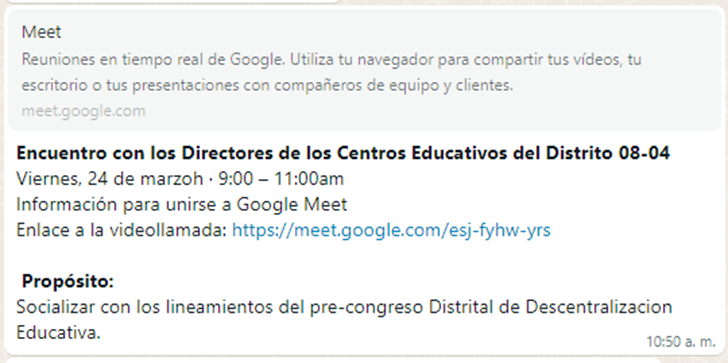 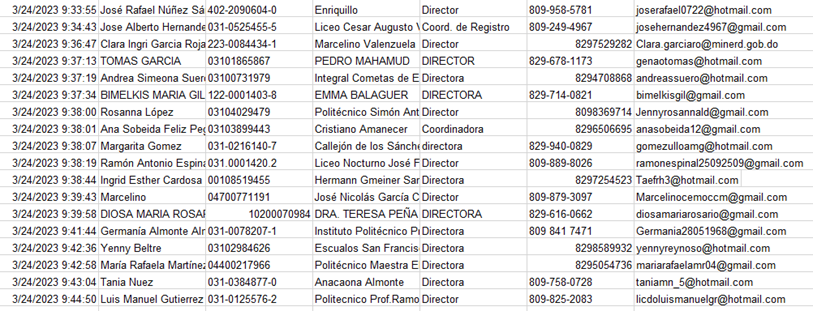 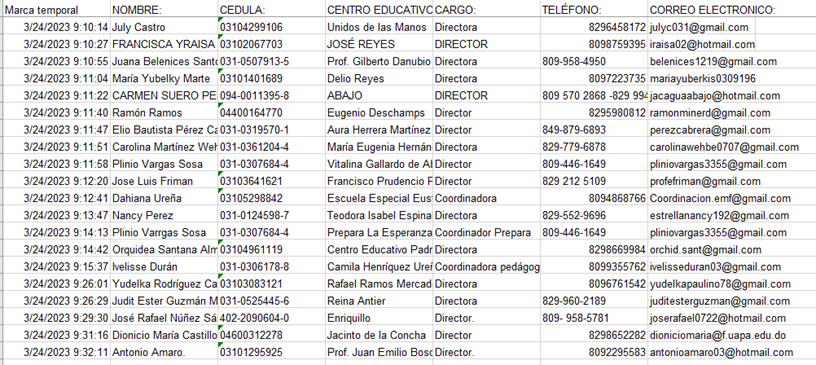 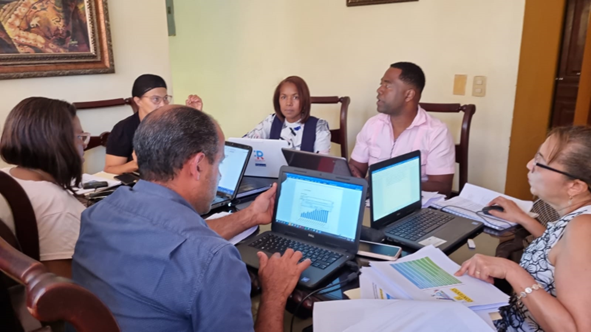 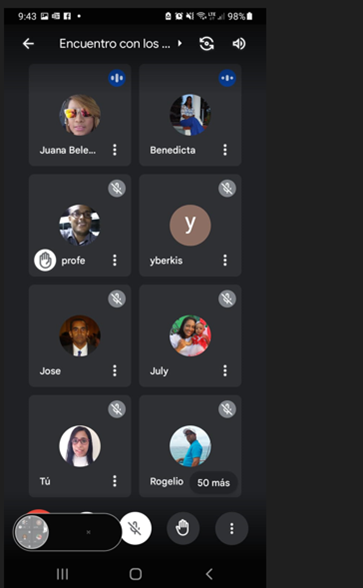 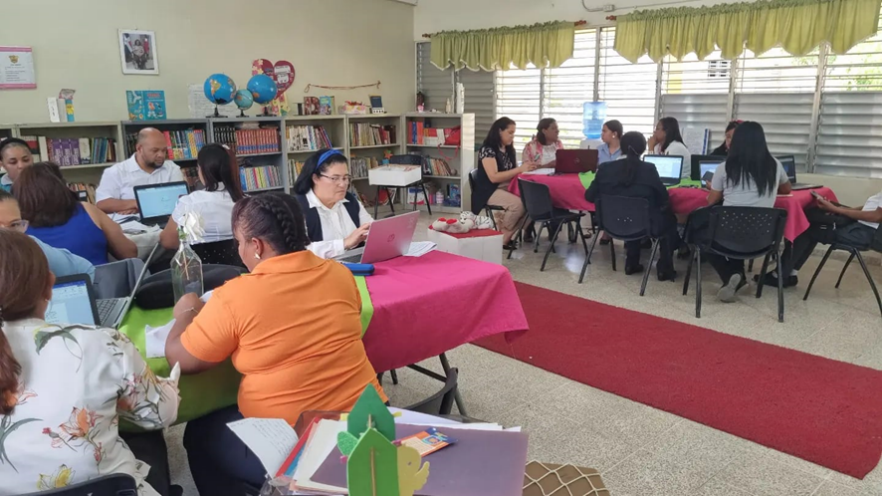 Elaboración de instrumento de acompañamiento a los centros educativos para evaluar avance del proceso    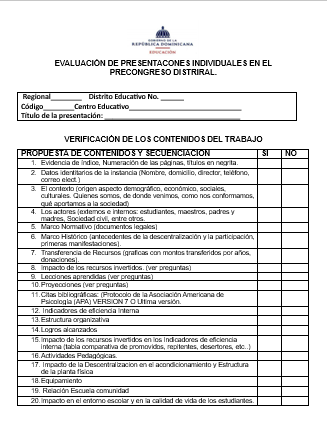 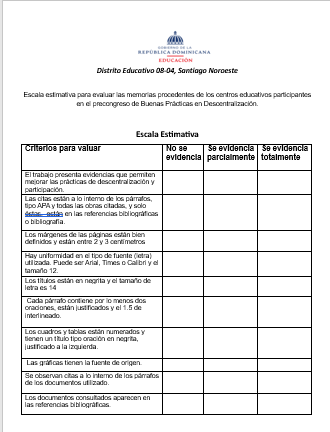 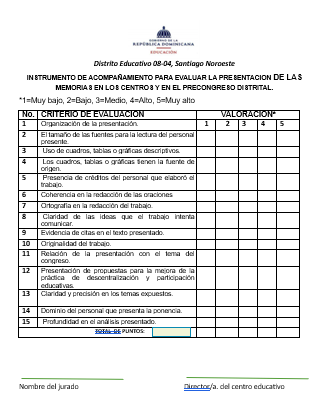 TABLA DE CONTENIDOS PROPUESTOS PARA ELABORACION DE LAS MEMORIAS.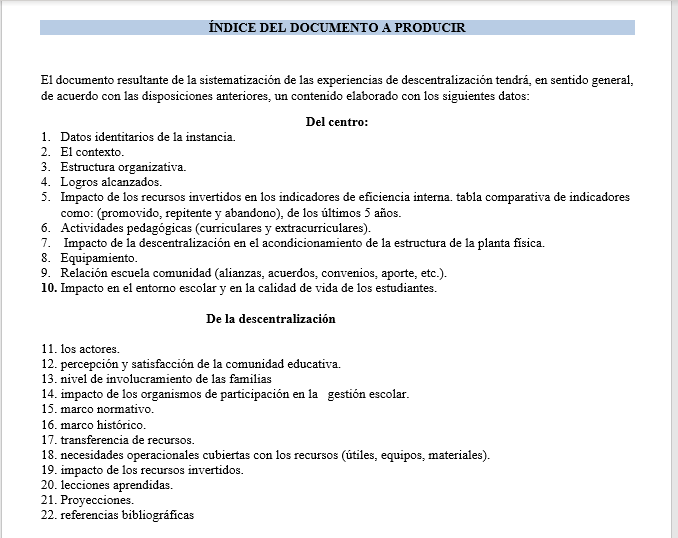 ACCIONES PLANTEADAS PARA EL MONTAJE DEL PRECONGRESO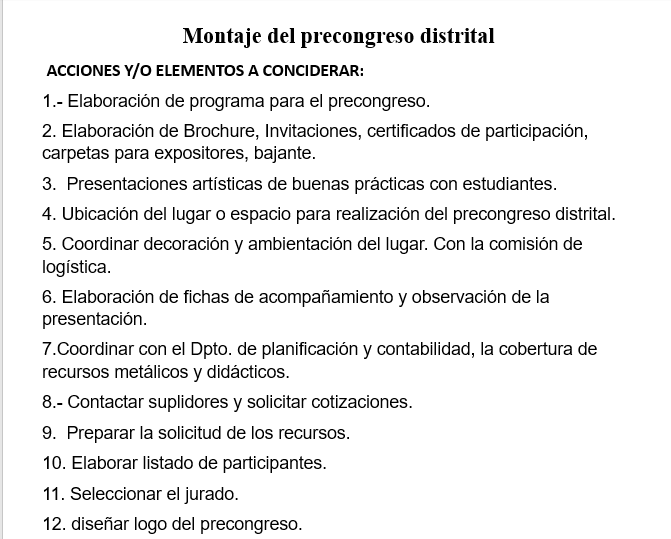 Recepción y revisión de trabajos a presentar en el precongreso.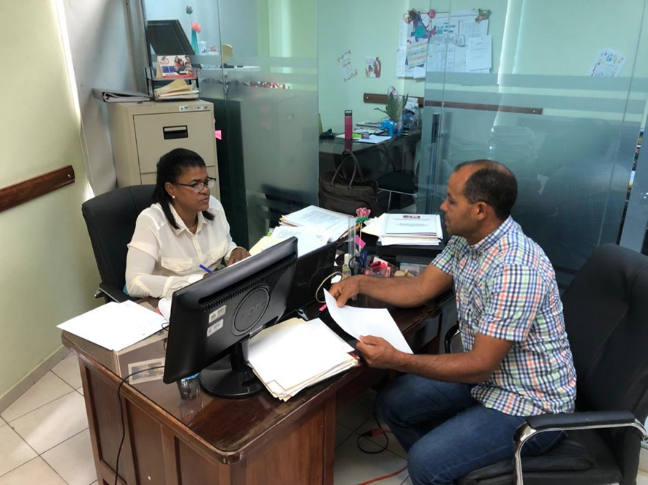 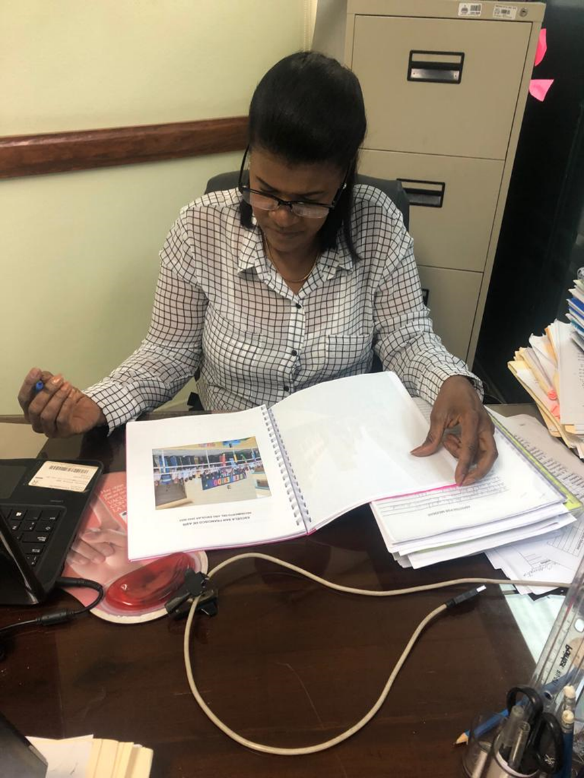 Encuentro de orientación con los centros seleccionados para la presentación de las memorias.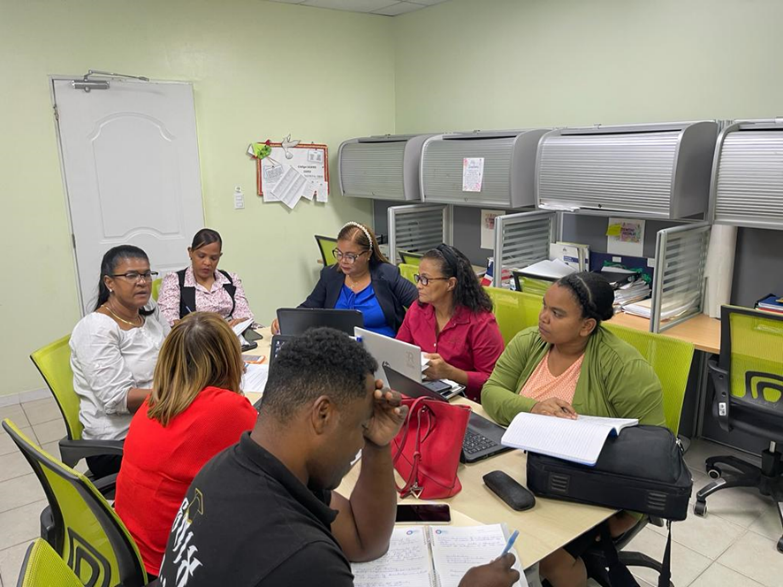 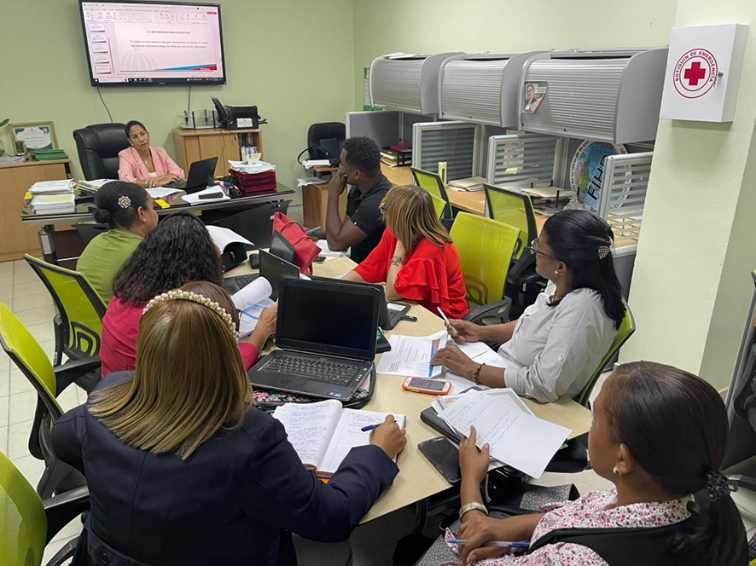 Realización del precongreso Distrital.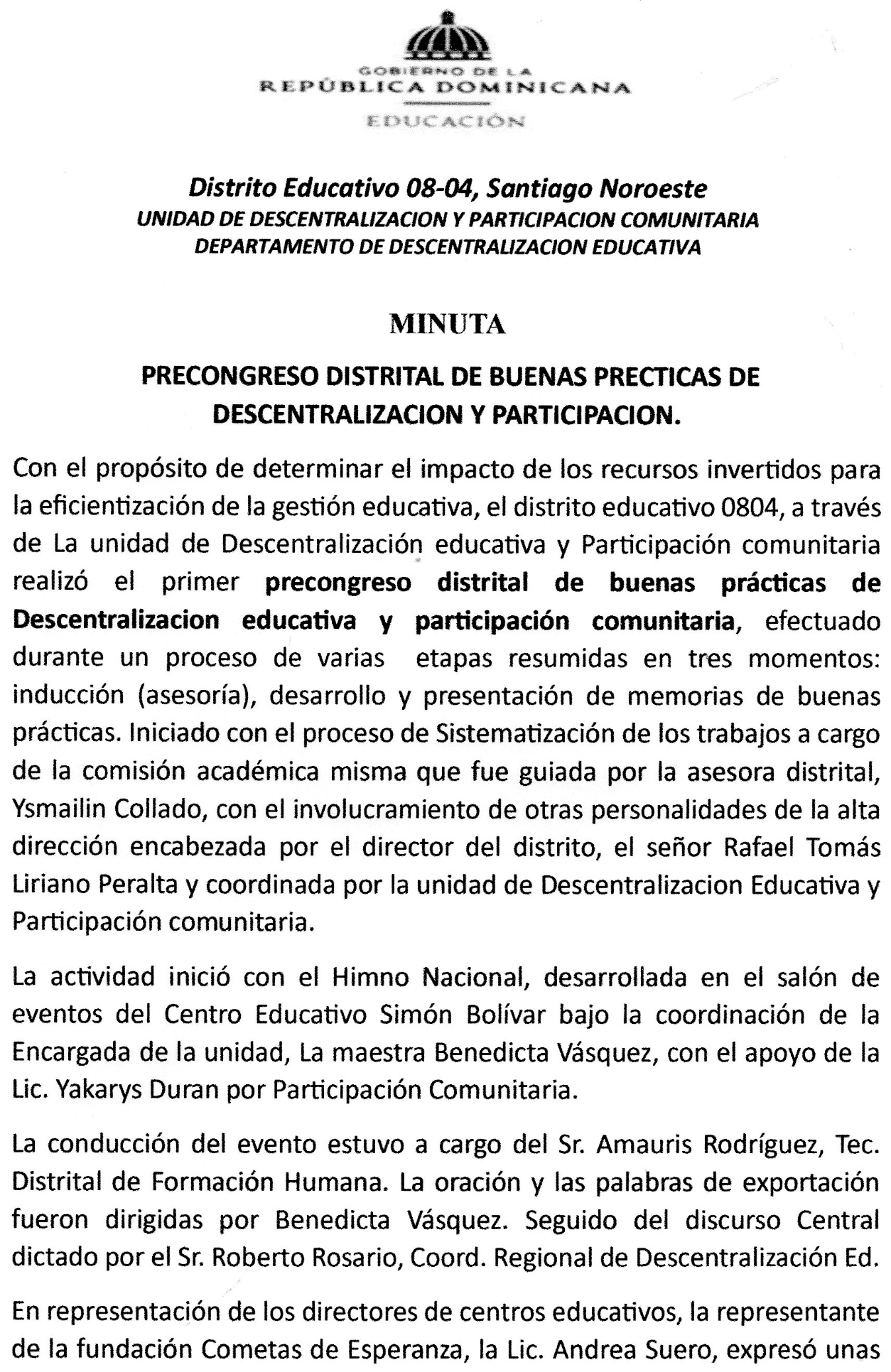 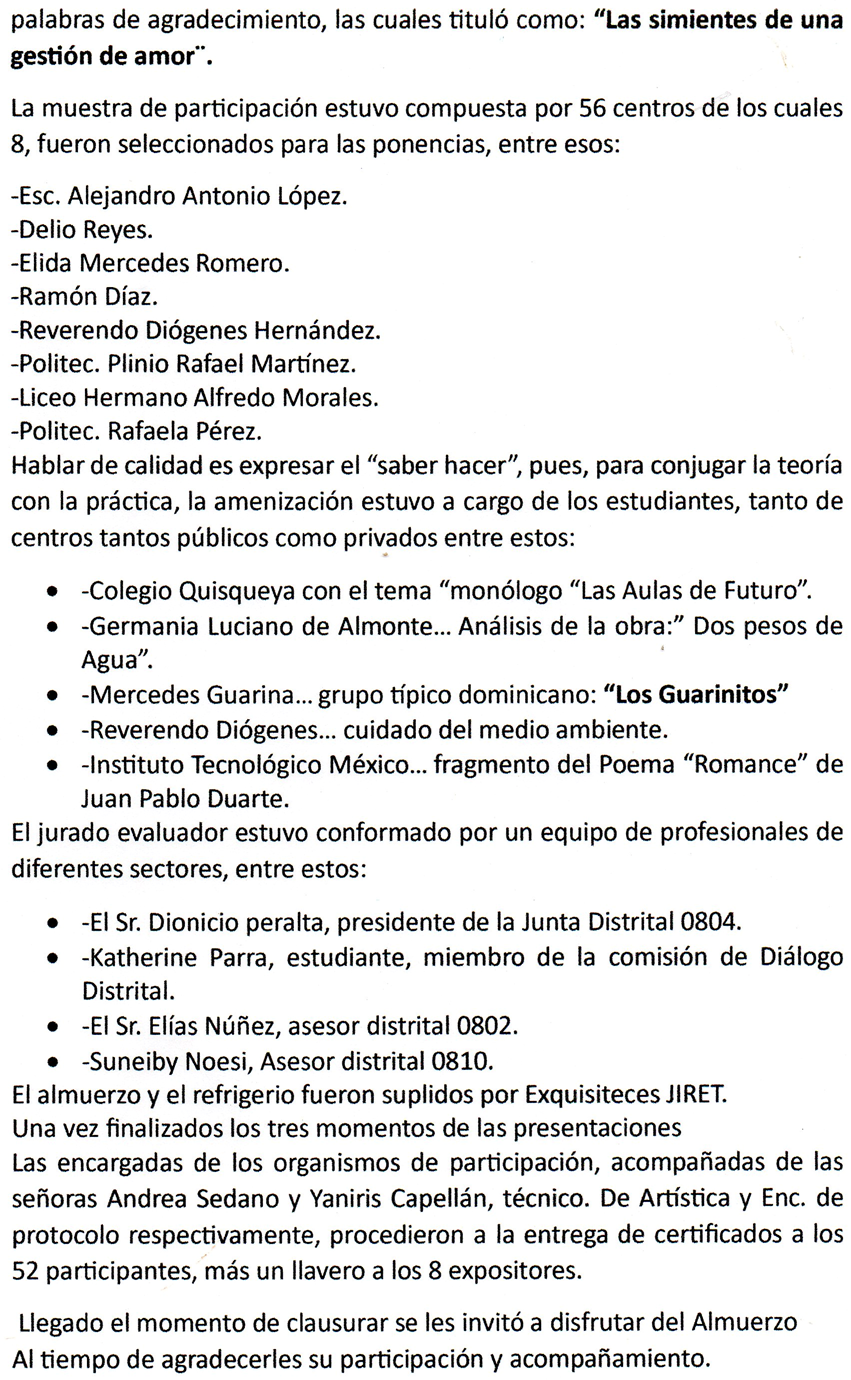 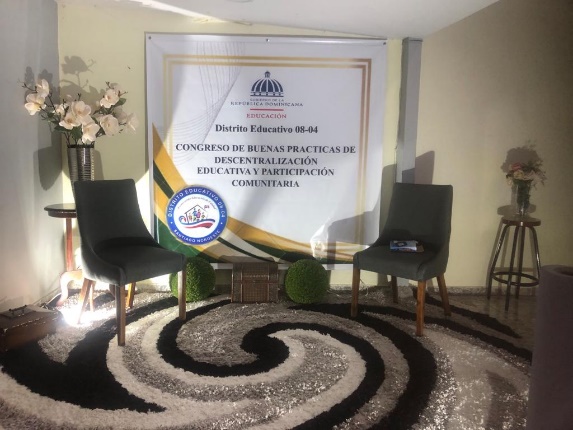 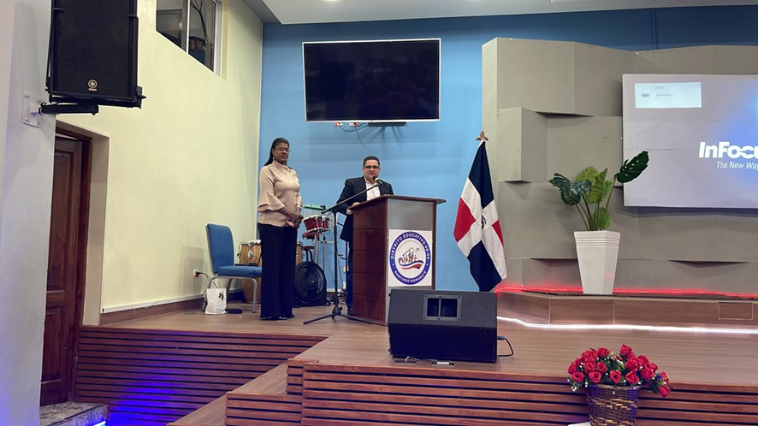 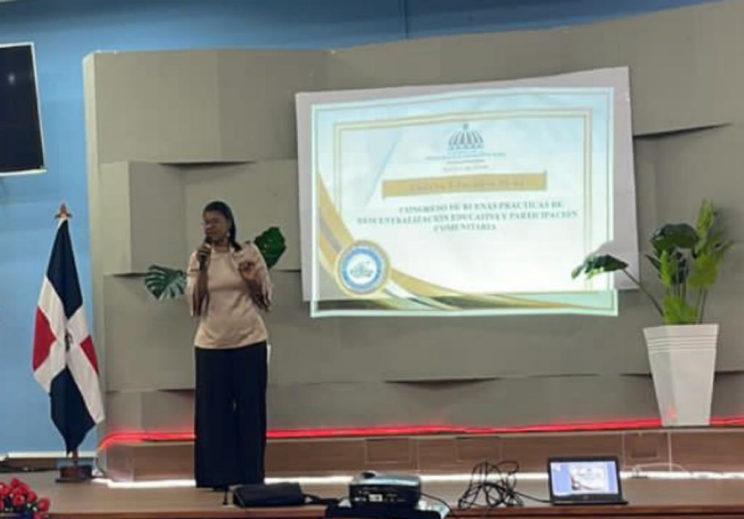 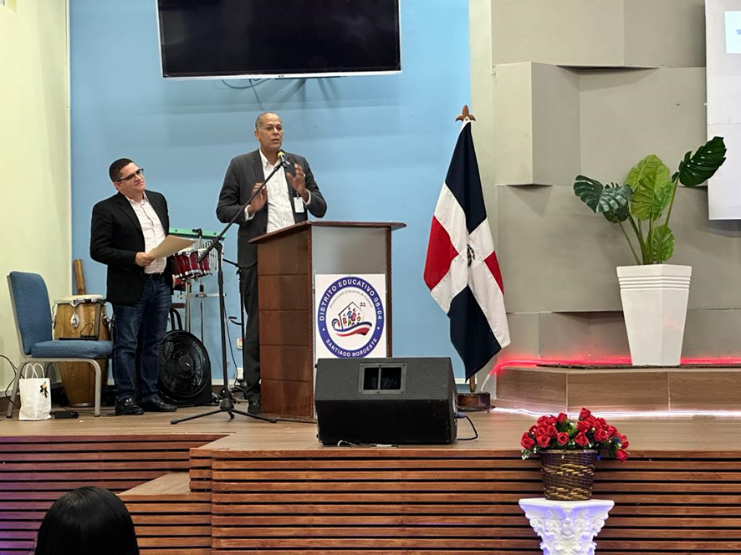 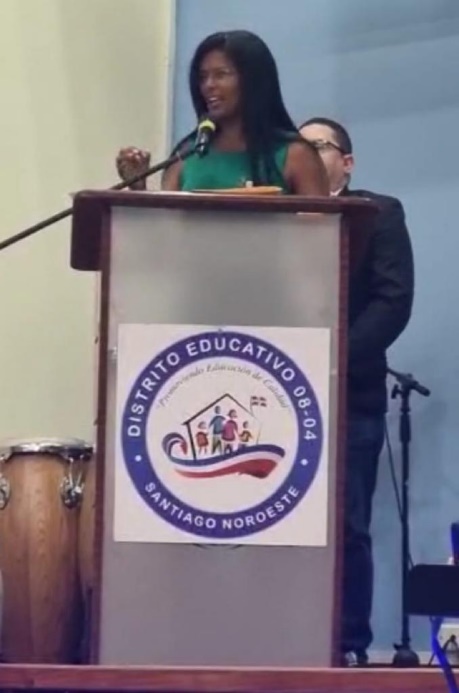 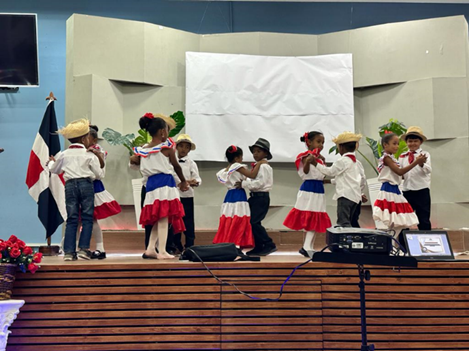 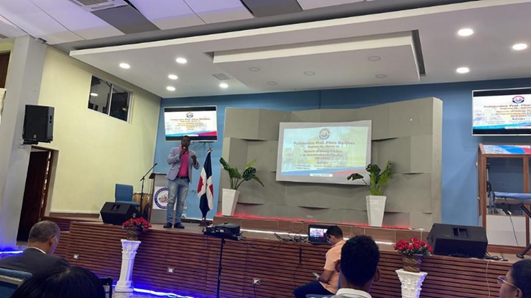 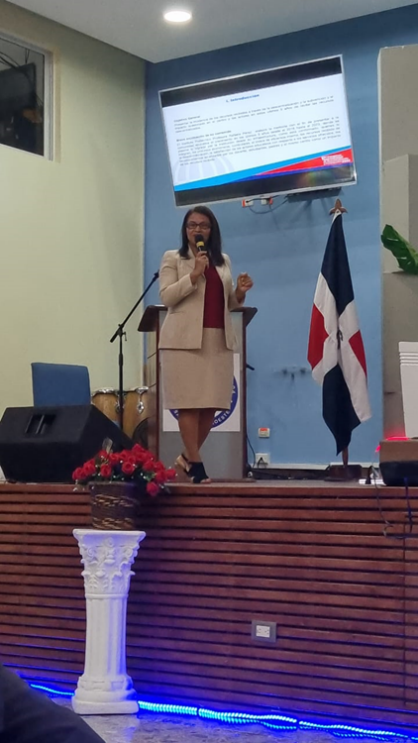 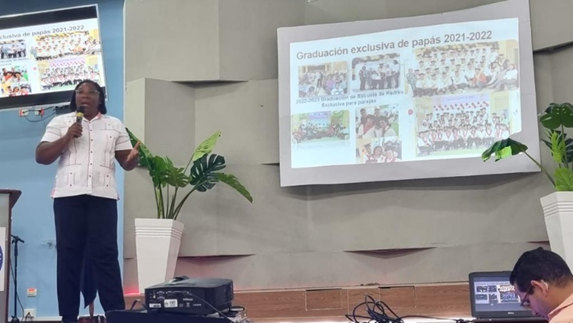 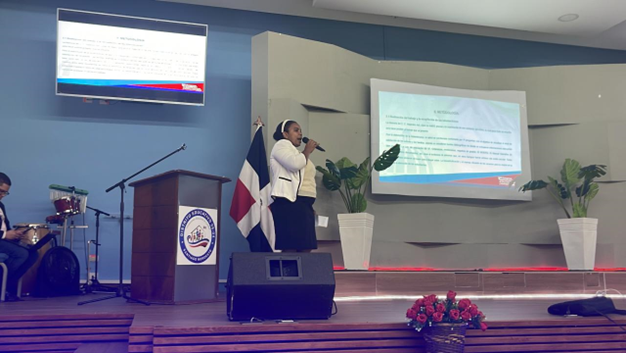 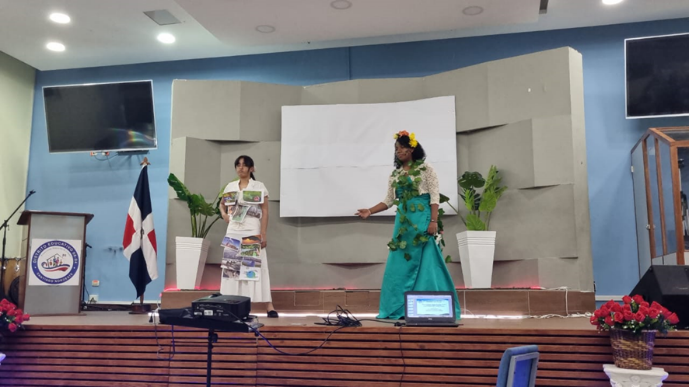 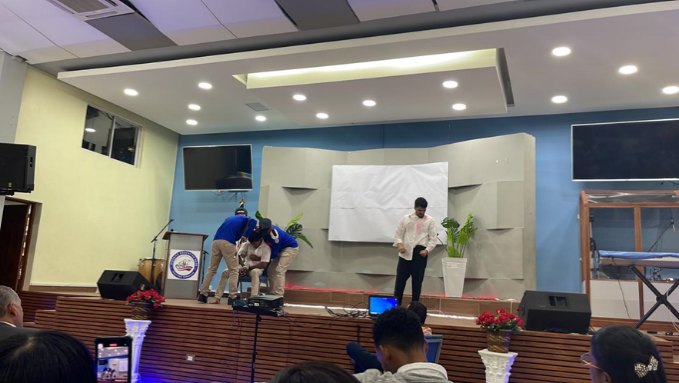 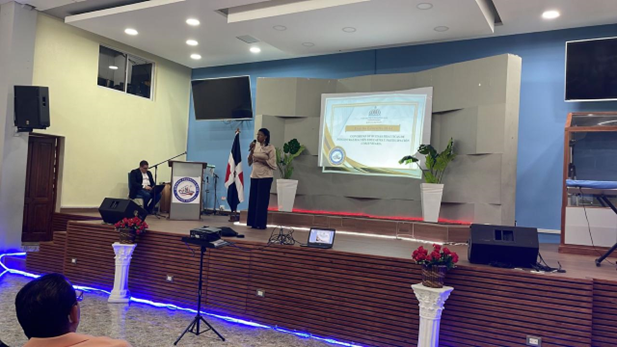 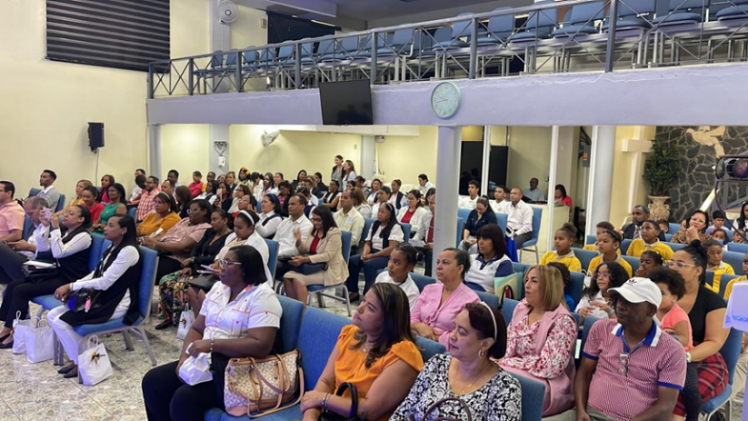 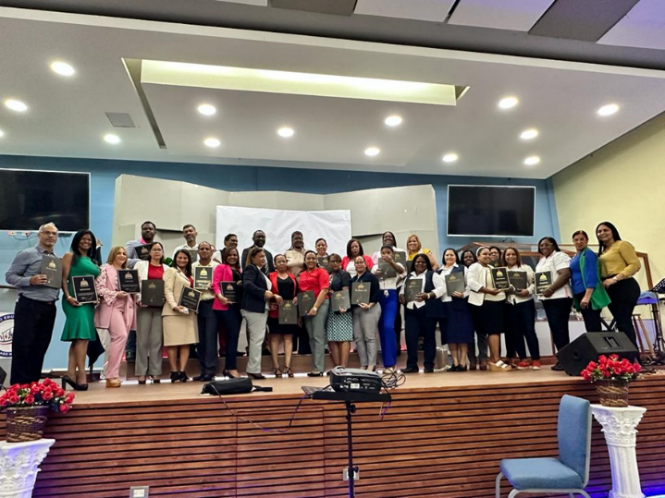 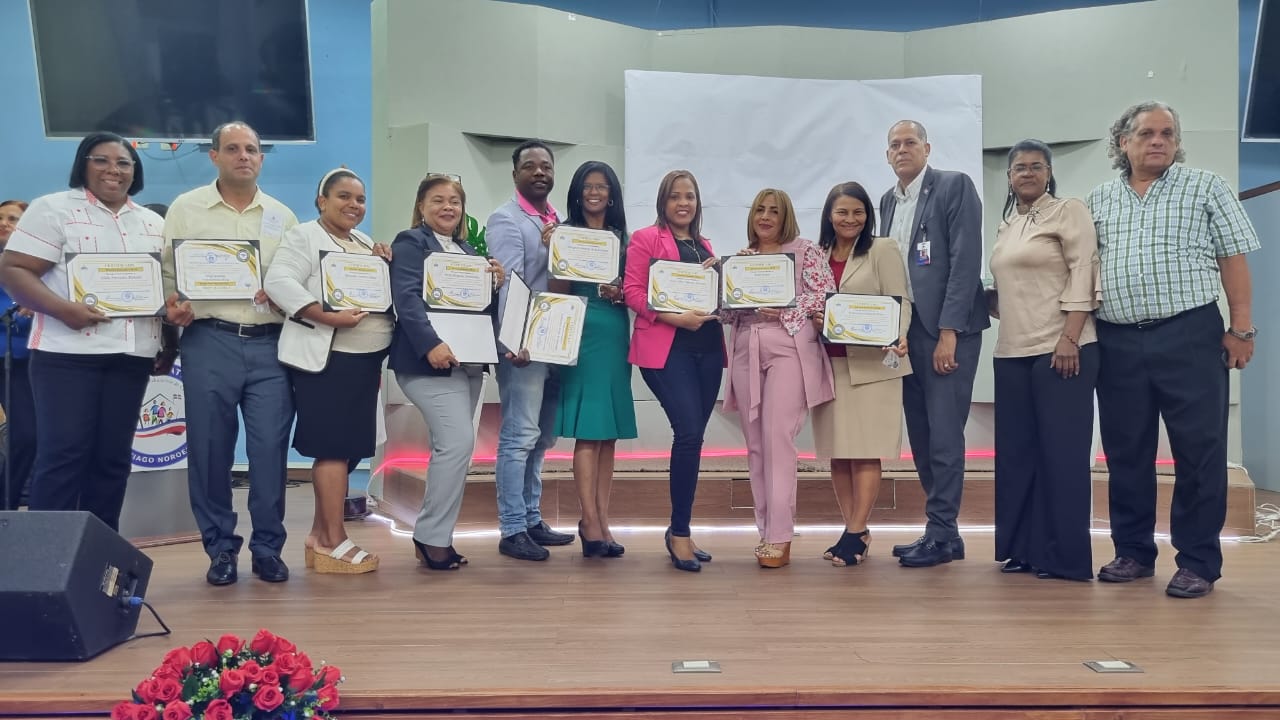 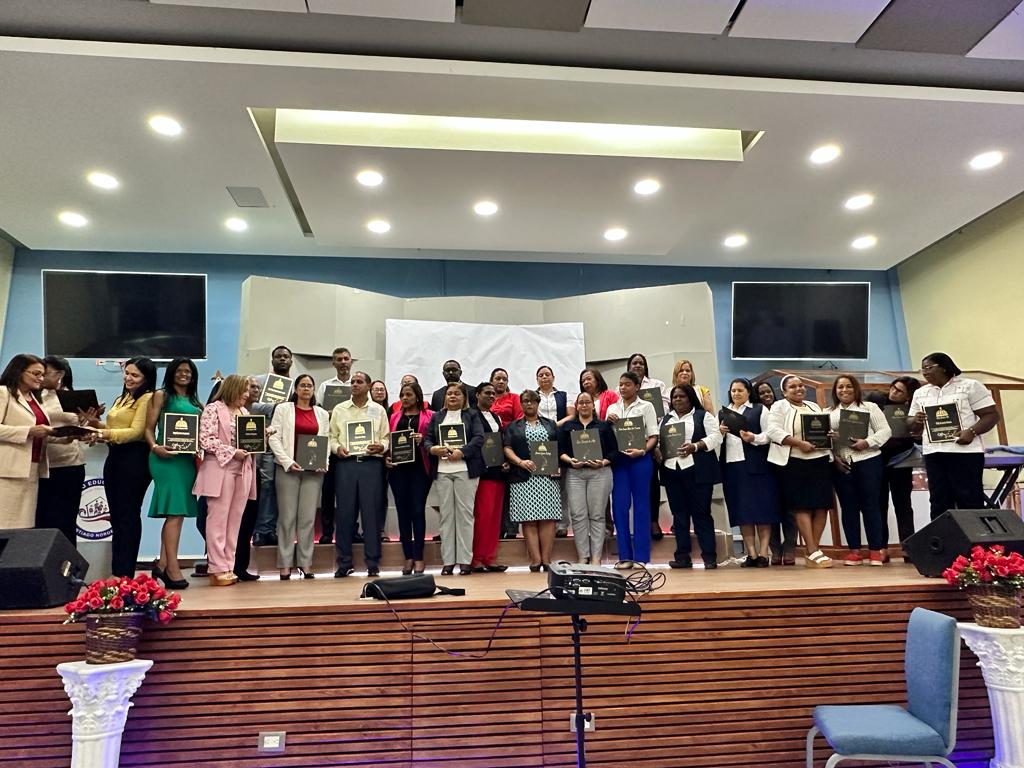 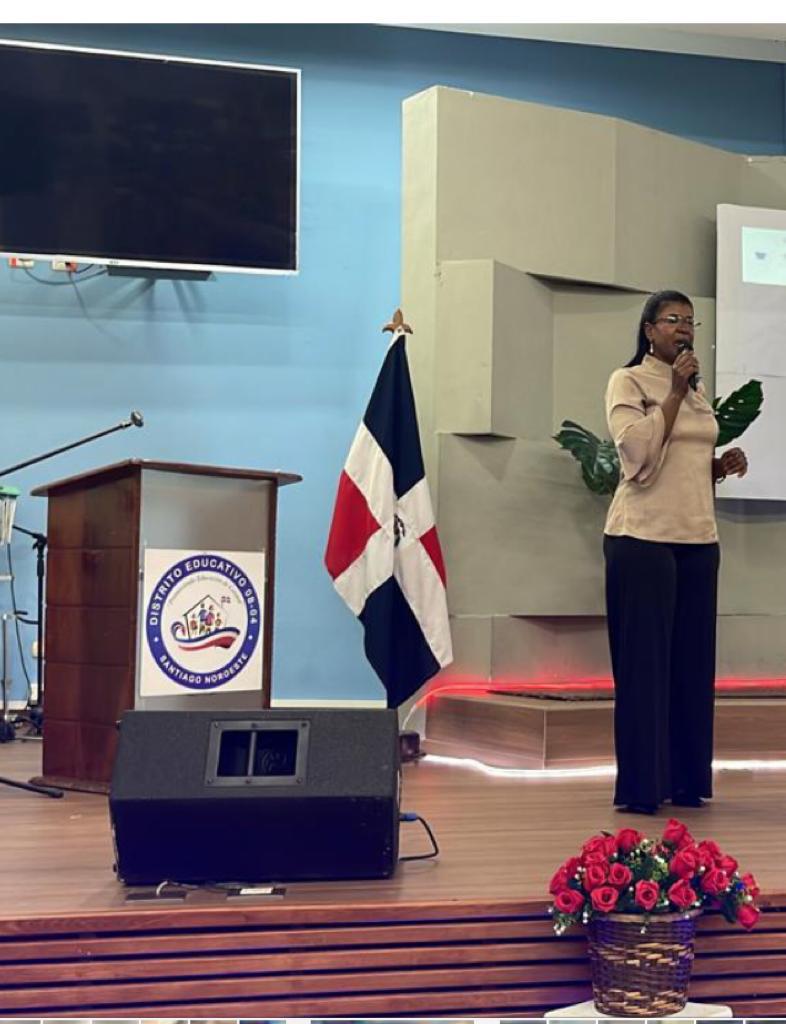 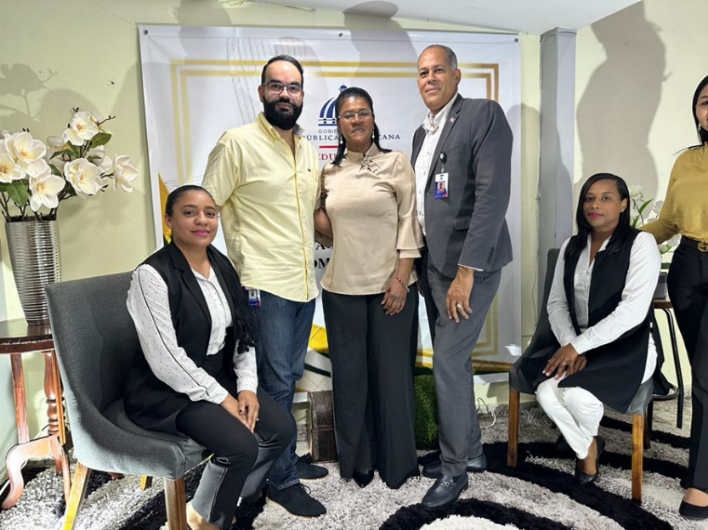 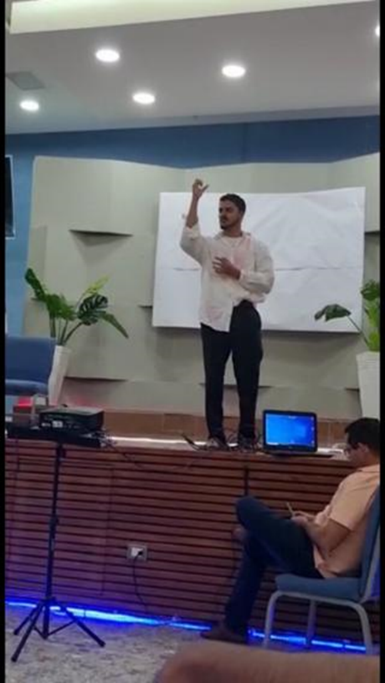 RECURSOS Y/O SOPORTEBAJANTE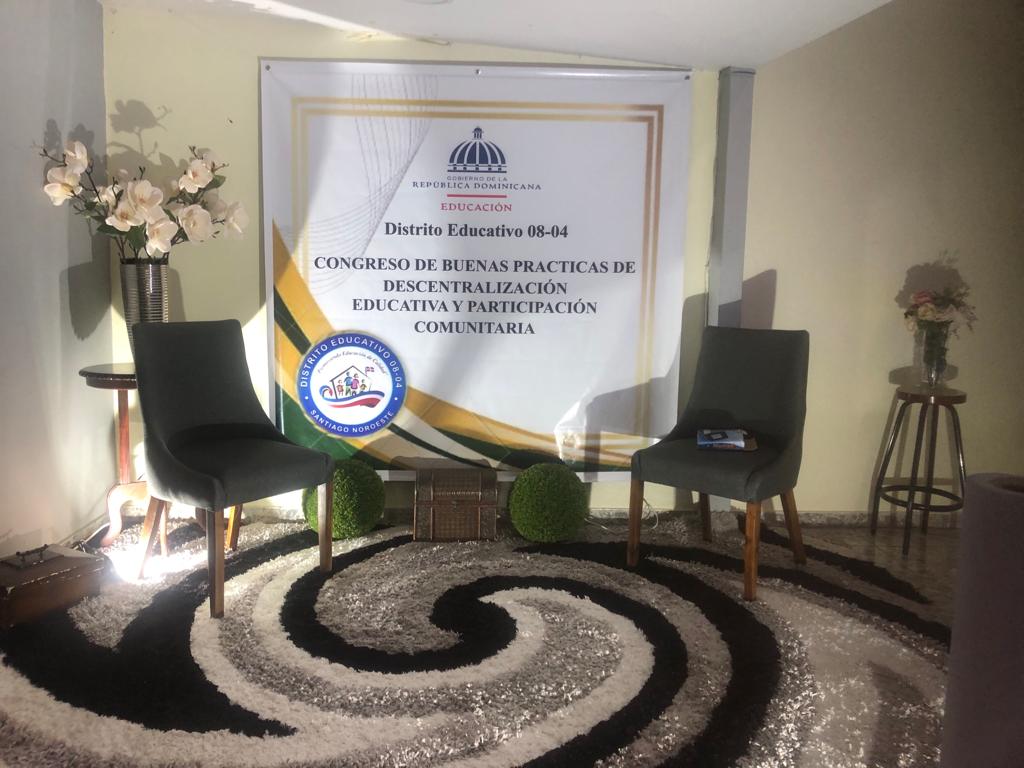 INVITACION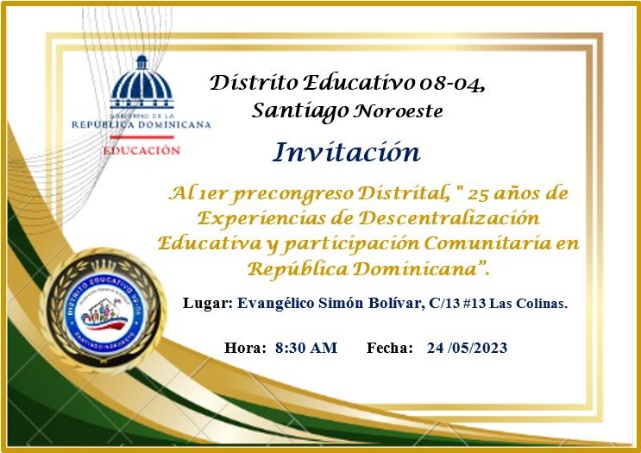 BROSHURE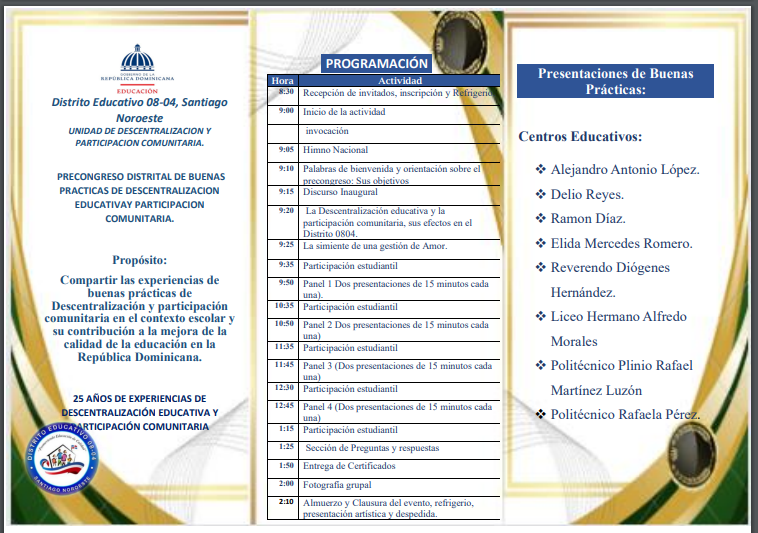 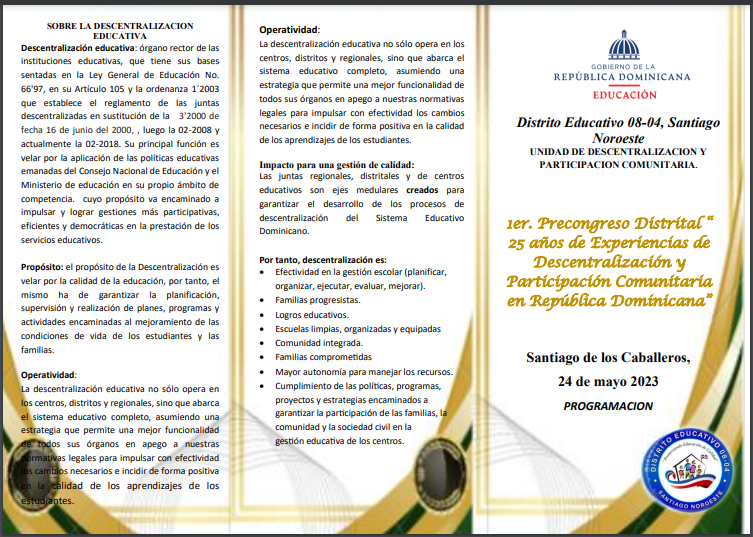 CERTIFICADOS DE PARTICIPACION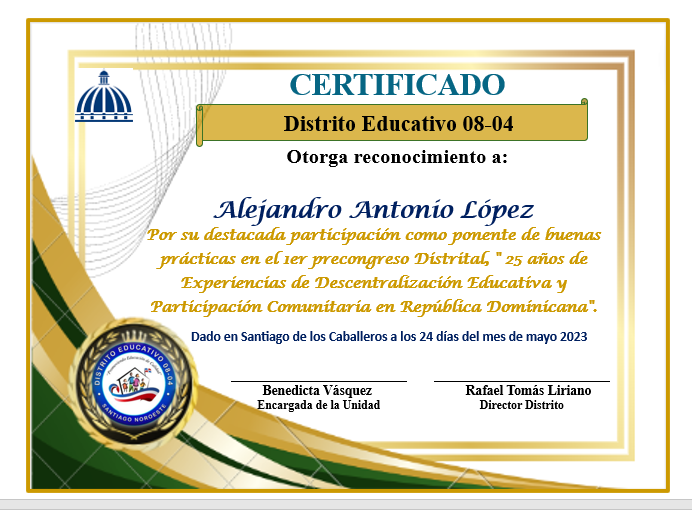 CARPETAS PARA CERTIFICADOS Y LLAVEROS PARA PONENTES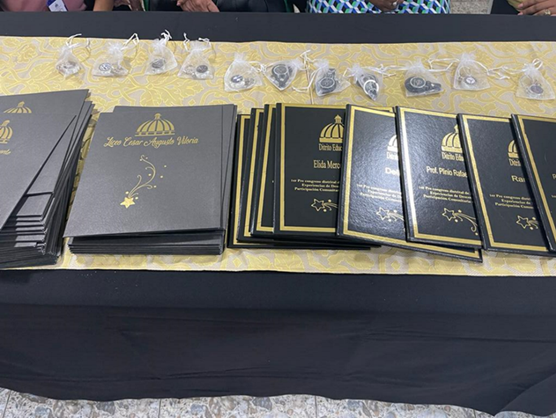 PROGRAMA  DEL PRECONGRESO DISTRITAL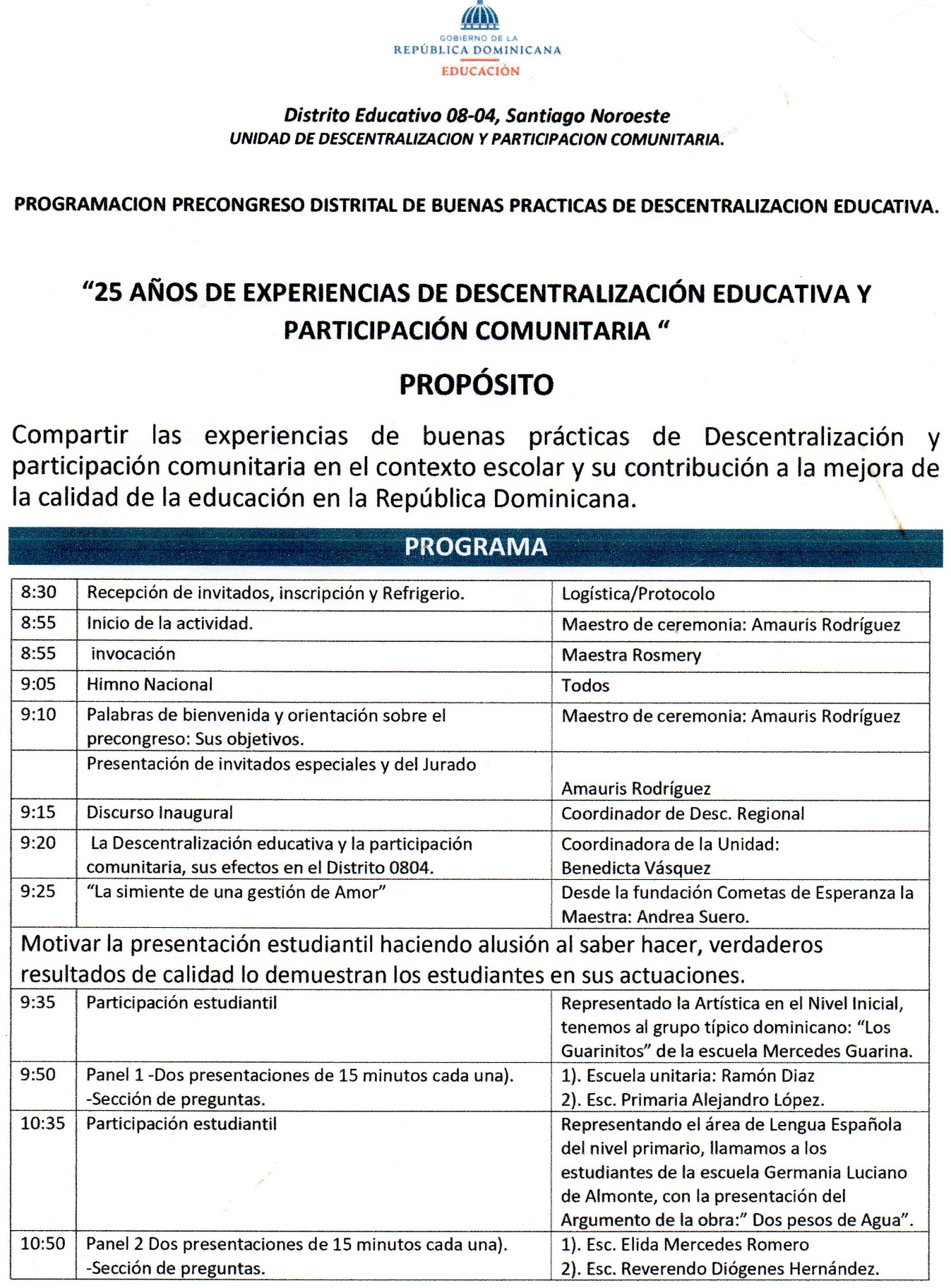 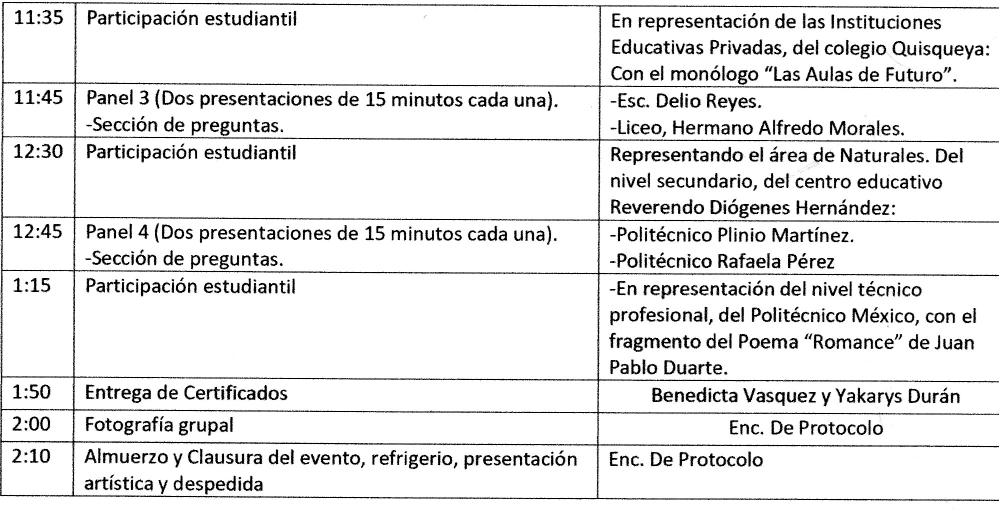 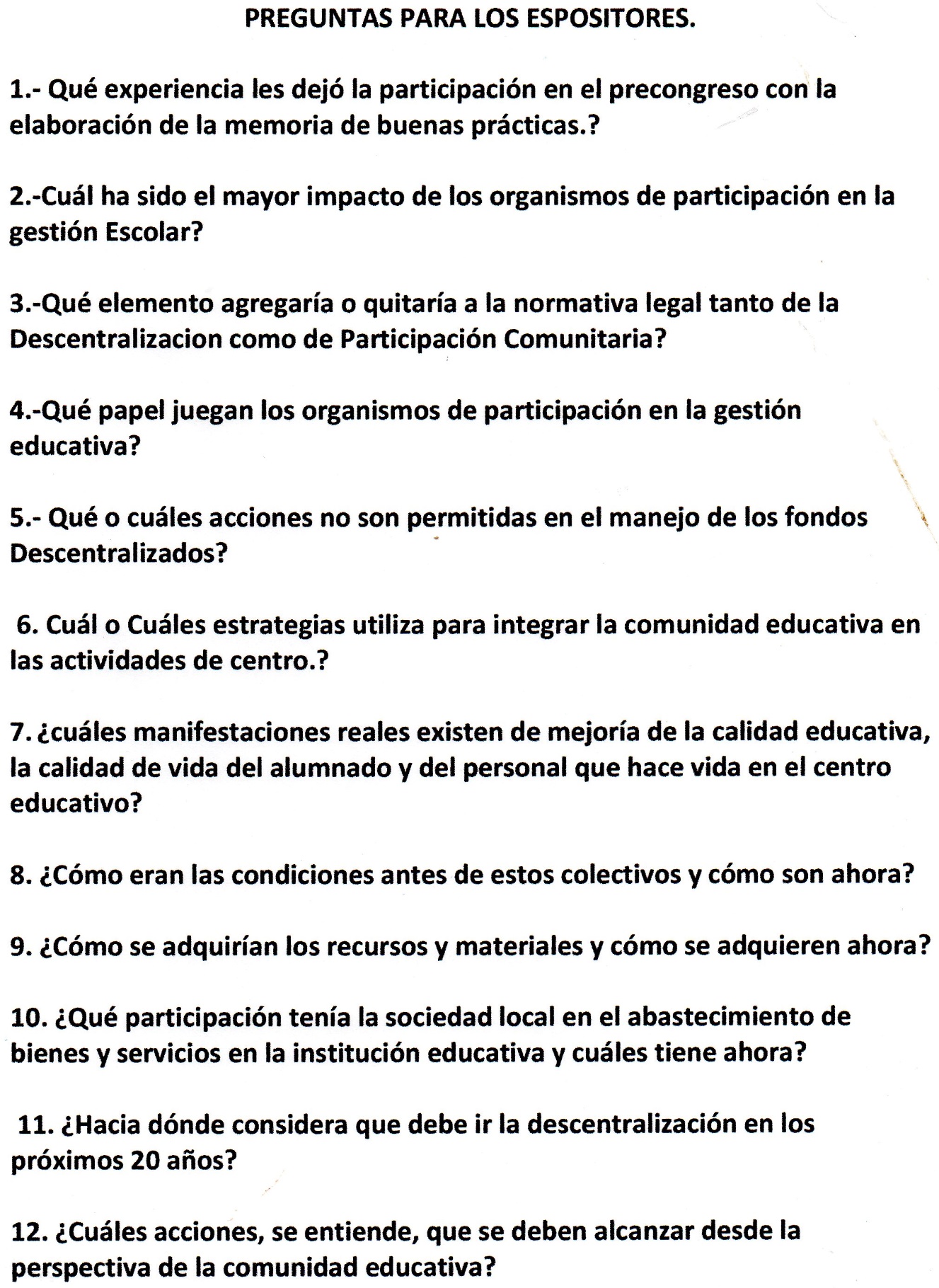 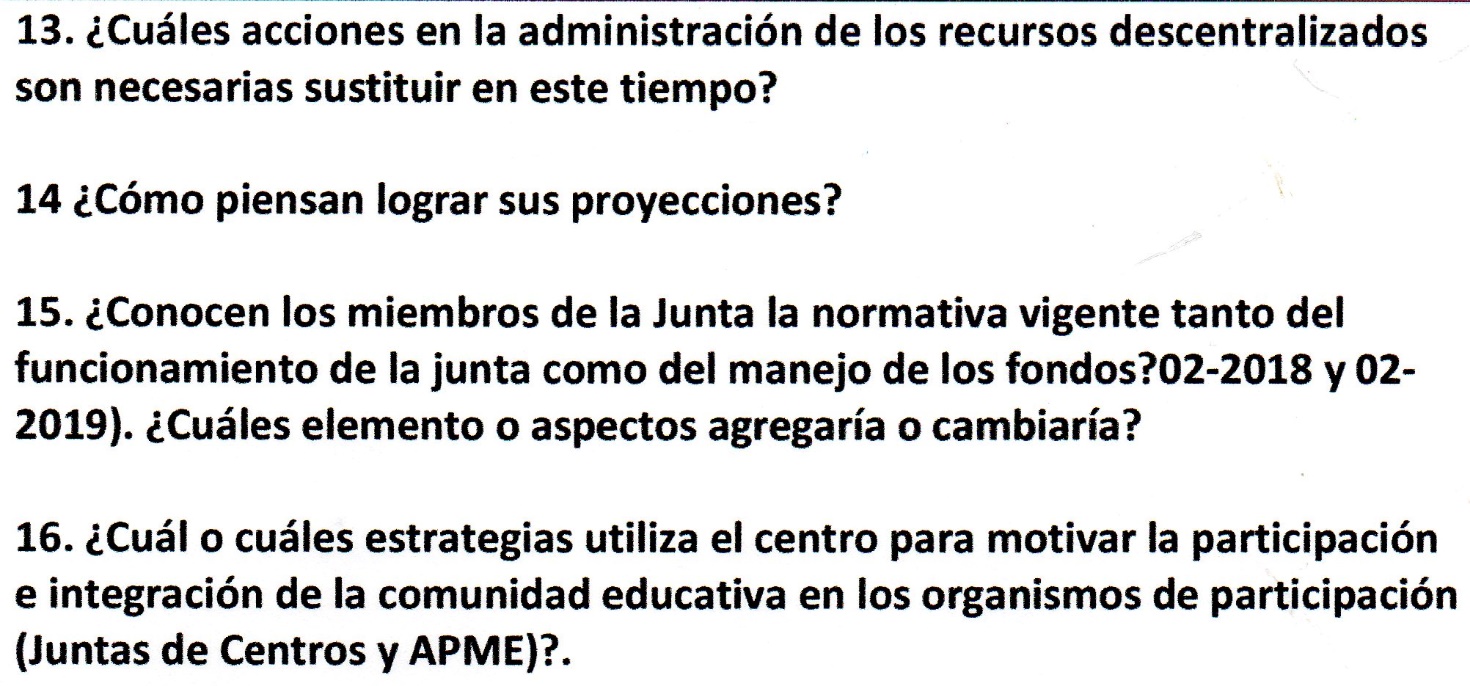 